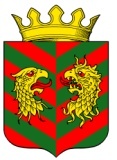 СОВЕТ ДЕПУТАТОВ МУНИЦИПАЛЬНОГО ОБРАЗОВАНИЯ «КЯХТИНСКИЙ РАЙОН» РЕСПУБЛИКИ БУРЯТИЯ Р Е Ш Е Н И Е«21» декабря 2016 года                                                                           №  9-39С                                  	 г. КяхтаО внесении изменений в решение Совета депутатовМО «Кяхтинский район» от 16.03.2015 года № 4-16С«Об утверждении  Положения о муниципальном казенном учреждении «Финансовое управление Администрации МО «Кяхтинский район»	В целях уточнения наименования муниципального казенного учреждения «Финансовое управление Администрации муниципального образования «Кяхтинский район», Совет депутатов   муниципального образования «Кяхтинский район» РЕШИЛ:1. Изложить в новой редакции пункт 1.1 «1.1.Муниципальное казенное учреждение Финансовое управление муниципального образования «Кяхтинский район» (далее - МКУ ФУ Администрации МО «Кяхтинский район»).МКУ ФУ Администрации МО «Кяхтинский район» - муниципальное казенное учреждение Администрации МО «Кяхтинский район», осуществляющее функции управления в сфере бюджетного и финансового регулирования в МО «Кяхтинский район». 2. Контроль за исполнением настоящего решения возложить на председателя Совета депутатов МО «Кяхтинский район» А.Н. Полонова.3. Настоящее решение вступает в силу с даты его официального обнародования. Глава МО «Кяхтинский район»                                                      А.В. Буянтуев